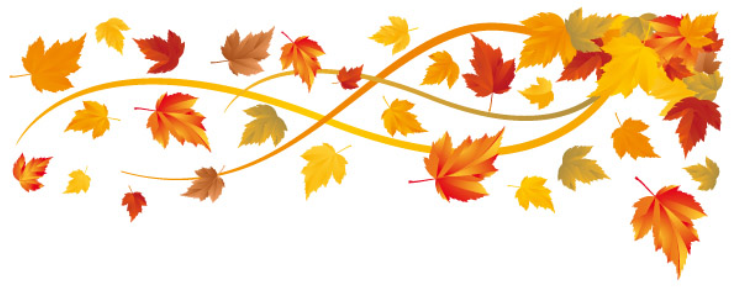 APPLICATION FOR EMPLOYMENTCONFIDENTIALName:    Position Applied for:For official use onlyApplicant invited for interviewDateTimeReferencesStart DateRate of PayAdditional detailsEvidence of eligibility to employ under the Immigration and Asylum Act 2006Please complete your name and the position you are applying for on the front of this form. Please state on a separate sheet how you satisfy the essential and desirable attributes for the job and any additional information you think may be relevant.PERSONAL DETAILSFull Name: Address:Postcode:Tel. Number:EDUCATIONPlease give brief details of your education and qualificationsEMPLOYMENT TO DATEStarting with your current or last employment, please show details of previous employment since leaving school. Please continue on a separate sheet if necessary.What is your current salary/wage? What notice do you have to give your current employer?Please give the name and address of two people, one of which must be your current/last employer. We will only contact your referees if we are going to offer you employment. Please indicate the status of the referee by ticking the appropriate box.If you consider yourself to be disabled (within the meaning of the Disability Discrimination Act 1995) are there any adjustments you require in order to attend for interview?This Company complies with the requirements of the Data Protection Act 1998 and any associated Codes of Practise. At this stage of the recruitment process, you need only provide information already requested. If you decide at this stage of the recruitment process that you do not wish to provide the following additional information, your application will not be disadvantaged in any way. However, you will be asked to provide this additional information if you are shortlisted for interview. If you choose not to answer the following questions at this stage, please sign the declaration at the end of the application form.*HEALTH AND FITNESSPlease give details of any medical treatment you are receiving at present. Please give the names of any medication you are taking. *Have you had any serious illness or operation in the last 10 years?           YES/NOIf yes, please give details and dates*Have you ever made a claim for Industrial Disease or Injury? Please give details.*Do you now, or have you ever suffered from any of the following? If the answer is yes, please tick the box and give dates and details below.Dermatitis/Eczema						Heart TroubleSkin Cancer							TBUlcers (e.g. gastric, duodenal)					SclerosisDeafness/Ear Infections						Rheumatism/ArthritisRecurrent Back Pain						Alcohol dependencySinusitis							FibrosisTenosynovitis							Fits (e.g. epileptic)Chest trouble							Fainting attacks/giddinessEye Disorders							MigraineBronchitis/Asthma						Nervous breakdownHay Fever							Mental disordersRheumatic Fever						Drug dependencyAny allergies, if yes please state what to        _____________________________________________              *Have you worked in an industry with high noise levels or been exposed to the use of hand held vibratory tools? Please give details and dates*OTHER INFORMATIONBecause you are working with vulnerable adults, we are obliged to carry out a Criminal Records Bureau check. Have you ever failed a Criminal Records Bureau check?        		 YES/NOHave you ever been subject to a disciplinary procedure		 YES/NOHave you ever been dismissed from employment? 		 YES/NOIf you are invited for interview, you will be asked to provide evidence that you are eligible to work in this country in compliance with the requirements of the Immigration and Asylum Act 2006.If you are unsuccessful, your application will remain on file for approximately four months and will then be destroyed.I hereby certify that all the information I have provided is truthful and accurate. I understand that any false statements may render me liable for dismissal.Signed									Dated*You do not need to provide information marked with an asterisk at this stage. If you choose to provide this information it will not be used in a discriminatory manner. However, should you choose not to provide this information on this application, you may be required to provide this information if invited for interview.Employee GDPR Consent AuthorisationI understand that if I am unsuccessful in my application for employment, my application form, CV, references and interview notes, and any other information relation to my application will be securely destroyed within 6 months.I understand that if my application for employment is successful that Holbeach and East Elloe Hospital will collect and securely store my personal data, including name, job role, email address, postal address, education and employment history, photograph, CCTV, next of kin, bank details and more sensitive types of information such as information relating to your health and medical history as well as any disciplinaries that may arise during your employment.  We comply with the law in place in the UK around data protection when we use your personal data, including General Data Protection Regulations (GDPR) and the Data Protection Act.    We need your consent for us to keep your personnel file throughout your employment and for 7 years after you leave employment with the Trust.   You are also entitled to request to view your employee records.  Please speak to the Manager if you wish to view your file.If you are unsure about why we are processing your personal data, please ask the Manager for more information.  You have the right to ask the Trust to stop using your personal data at any time by speaking to the Manager or emailing info@holbeach-hospital.org.uk, or writing to:Holbeach and East Elloe Hospital TrustBoston Road NorthHolbeachSpaldingPE12 8AQIf, at any time, you believe the Trust has not complied with GDPR regulations, you may complain to:The Information Commissioner’s Office (ICO)Wycliffe HouseWater LaneWilmslowChesireSK9 5AFI have read and understood the information above and consent to Holbeach and East Elloe Hospital Trust using my personal data in the ways set out above.Signed									DatedSchool/College*From*ToQualifications*From*ToCompanyPositionReason for leavingNameEmail address: AddressEmployer NameEmail address:AddressColleague                   Personal (please state)